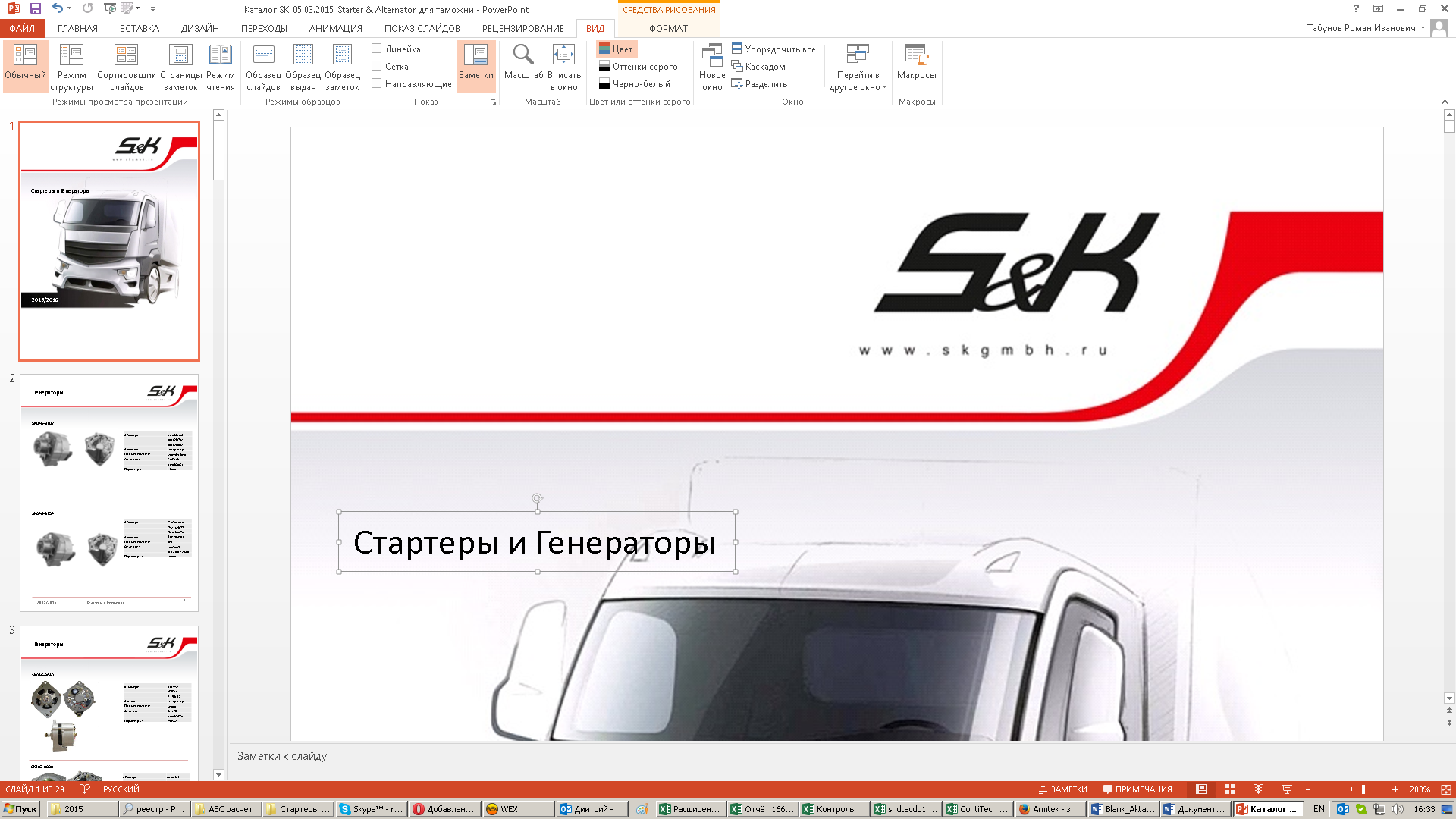 Рекламация№ ______ от «___» _____________202__г.Заполняется клиентомИнформация о ТС Информация о проблеме Для рассмотрения рекламации необходимо полностью заполнить данную рекламационную форму, а также предоставить фотографии: - позволяющие однозначно идентифицировать бренд и номер детали; - показывающие проблемное место детали;- доказывающие непригодность детали к эксплуатации;- что-то другое, позволяющее судить о характере повреждения детали.Клиентский номер	Номер накладной Дата накладнойМарка и модель ТСVINНаименование деталиАртикульный номер S&KДата установки на ТСДата снятия с ТСПробег при установке на ТСПробег при снятии с ТСПричина обращения (максимально подробно):